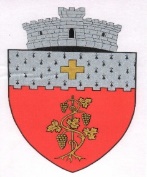 R O M Â N I A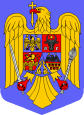 MINISTERUL EDUCAŢIEI NAȚIONALESCOALA GIMNAZIALA ”ARON-VODA”SAT. ARONEANU, COMUNA ARONEANU, JUDETUL IASI, ROMANIATelefon: +40232299457, aronvoda_is@yahoo.com INSCRIEREA COPIILORININVATAMANTUL PRIMAR LACLASA PREGATITOAREPENTRU ANUL SCOLAR 2018-2019SE VA REALIZA IN PERIOADA06 03.2018 - 23.03.2018de luni pana vineri de la ora 8.00CRITERIUL DE DEPARTAJARE ESTE DOMICILIUL PE RAZA COMUNEI ARONEANUDIRECTOR,PROF.LUPU IRINA